NOUAN-RANDO – 41600 NOUAN-LE-FUZELIER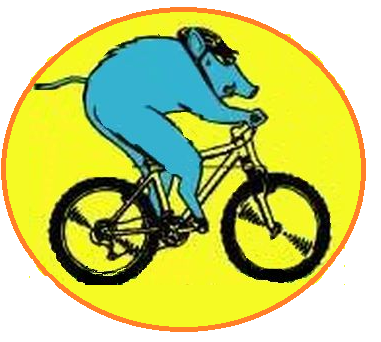 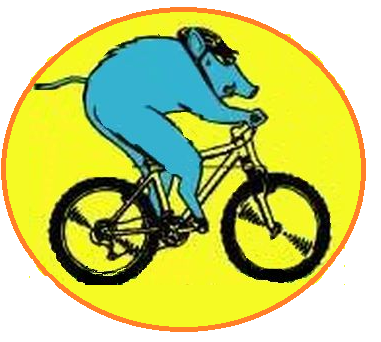 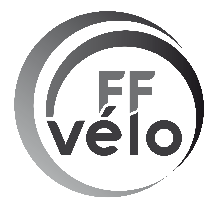 FORMULAIRE D’ADHÉSION CLUBExemplaire original conservé au clubRenouvellement	/  Première adhésionPremière adhésion (Le CMNCI* est obligatoire sauf pour les mineurs et pour la formule Vélo Balade)Civilité : 	Madame 	  Mademoiselle 	MonsieurNom :…………………………………………..Prénom:.................................................... N° de licence : |__|__|__|__|__|__|Date de naissance (jj/mm/aaaa) : ……………………………………Lieu de naissance : ………………………………………...Commune de naissance : …………………………………………………………. Département de naissance : ……………….. :………………………………………………………. :……………………………………………………………………………..Adresse :…………………………………………………………………………………………………………………………………….Code postal : …………………………………Ville : …………………………………………………………………………………….FORMULES DE LICENCES Toutes options  / Route   / VTT/VTC   / GRAVEL*dont 7€ pour frais de déplacement des jeunes (aucune autre participation ne sera demandée pour les sorties du club)DOSSIER D’ADHÉSION AU CLUB (accompagné du règlement) : POUR LES ADULTES : • Le présent bulletin d’inscription signé accompagné du règlement.• La notice d’information de l’assureur, notice signée.QUESTIONNAIRE DE SANTE J'ai bien pris note de ces questions et comprends que certaines situations ou symptômes peuvent entraîner un risquepour ma santé et/ou pour mes performances.J'atteste sur l'honneur avoir déjà pris, ou prendre les dispositions nécessaires selon les recommandations données en casde réponse positive à l'une des questions des différents questionnairesDOSSIER D’ADHÉSION AU CLUB (accompagné du règlement) : POUR LES JEUNES DE moins de 18 ans• Le présent bulletin d’inscription signé accompagné du règlement.• La notice d’information de l’assureur, notice signée.EN ADHÉRANT AU CLUB : Je m’engage à respecter scrupuleusement le Code de la route, les statuts et règlements de la Fédération française decyclotourisme, les statuts du club et les informations de ce dossier d’adhésion. J’accepte de recevoir les mails d’information de mon club ou de la Fédération et ses structures. J’accepte l’utilisation et l’exploitation non commerciale de mon image dans le cadre de la promotion de la Fédération.Déclaration du licencié - Saison 2024 (liée à la licence 2024)À retourner obligatoirement au Club Je soussigné(e)	Pour le mineur représentant légal de	Licencié de la Fédération à (nom du Club)	Déclare :Avoir pris connaissance du contenu du présent résumé de la notice d’information relative au contrat d’assurance souscrit par la Fédération auprès d’AXA pour le compte de ses adhérentsAvoir été informé par la présente notice de l’intérêt que présente la souscription de garanties d’indemnités contractuelles (Décès, Invalidité Permanente, Frais médicaux, et Assistance) pour les personnes pratiquant une activité sportive relevant de la FédérationAvoir choisi une formule MB □ PB □ ou GB □ et les options suivantes : Indemnité Journalière □ forfaitaire Complément Décès/Invalidité □Ne retenir aucune option complémentaire proposée □Fait à 	le (date) 	ObligatoireObligatoireEFV* (- 18 ans)  École française de vélo13,00 €     63,00 €    63,00 €    10,00 €*    10,00 €*                             €ADULTE49,50 €   49,50 €   51,50 €  101,50 €     101,50 €       10,00 €      10,00 €                               €JEUNES de -18 ANS33,00 €    33,00 €    35,00 €    85,00 €       85,00 €       10,00 €       10,00 €                                €JEUNES  de 18-25 ans33,00 €   33,00 €   35,00 €    85,00 €       85,00 €       10,00 €       10,00 €     FAMILLEFAMILLEFAMILLEFAMILLEFAMILLEFAMILLEFAMILLEFAMILLEFAMILLE1er ADULTE49,50 €   49,50 €   51,50 €    101,50 €    101,50 €      10,00 €       10,00 €                                €2ème ADULTE34,00 €   34,00 €   36,00 €      86,00 €      86,00 €      10,00 €       10,00 €                                €JEUNES  de 18-25 ans33,00 €   33,00 €   35,00 €      85,00 €      85,00 €      10,00 €       10,00 €                                €JEUNES de  - 18 ans17,50 €    17,50 €    18,50 €      68,50 €      68,50 €      10,00 €       10,00 €     €Enfants de 6 ans et moins  50,00 €      50,00 €    €ABONNEMENT REVUEABONNEMENT REVUEABONNEMENT REVUEABONNEMENT REVUEABONNEMENT REVUEABONNEMENT REVUEABONNEMENT REVUEABONNEMENT REVUEABONNEMENT REVUEABONNEMENT REVUEABONNEMENT REVUE23,00 €   Pour tout nouvel adhérent23,00 €   Pour tout nouvel adhérent23,00 €   Pour tout nouvel adhérent28,00 €   28,00 €                              € TOTAL : LICENCE ASSURANCE + ABONNEMENT + COTISATION CLUB TOTAL : LICENCE ASSURANCE + ABONNEMENT + COTISATION CLUB TOTAL : LICENCE ASSURANCE + ABONNEMENT + COTISATION CLUB TOTAL : LICENCE ASSURANCE + ABONNEMENT + COTISATION CLUB TOTAL : LICENCE ASSURANCE + ABONNEMENT + COTISATION CLUB TOTAL : LICENCE ASSURANCE + ABONNEMENT + COTISATION CLUB TOTAL : LICENCE ASSURANCE + ABONNEMENT + COTISATION CLUB TOTAL : LICENCE ASSURANCE + ABONNEMENT + COTISATION CLUB                         €